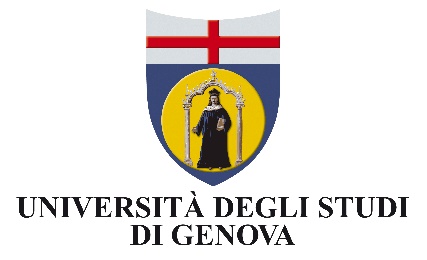 Università degli studi di GenovaDIPARTIMENTO DI SCIENZE POLITICHEDIPARTIMENTO DI ANTICHITA’, FILOSOFIA e STORIADIPARTIMENTO DI ITALIANISTICA, ROMANISTICA, ANTICHISTICA, ARTI e SPETTACOLOCORSO DI LAUREA MAGISTRALE IN INFORMAZIONE ED EDITORIA(Indicare)  -TITOLO DELLA TESI-(Indicare)  -Disciplina della tesi -Nome, Cognome e firma del Relatore:             Nome, Cognome e firma del Correlatore:Nome, Cognome e firma del CandidatoANNO ACCADEMICO